English 9B Unit 8  - Glossary worksheetAs you conduct your research, you will encounter new words. Some of these words will have definitions specific to the topic you are researching.When you find these words, make note of them. Look them up.Then create your own glossary using Google Slides or PowerPoint.Your glossary should have at least five words.Make sure your definition is specific to the way the word is used in your research.Add a visual element to help you remember the new word. (See the example below.)Complete and turn in the attached worksheet.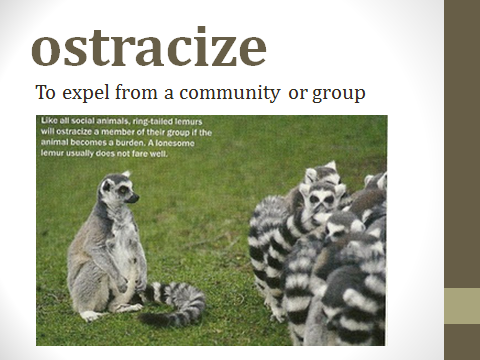 Vocabulary Worksheet for ELA 1B Unit 8 Glossary ProjectExample: Ostracize: To expel from a community or group. After we lost the game because of my error, my teammates ostracized me on the bus ride home.___________________:_____________________________________________          (WORD)                                                                                             (DEFINITION)_________________________________________________________________________________________________________________________________________________________________________________________________________                                                                                                                         (SAMPLE SENTENCE)___________________:_____________________________________________          (WORD)                                                                                             (DEFINITION)_________________________________________________________________________________________________________________________________________________________________________________________________________                                                                                                                         (SAMPLE SENTENCE)___________________:_____________________________________________          (WORD)                                                                                             (DEFINITION)_________________________________________________________________________________________________________________________________________________________________________________________________________                                                                                                                         (SAMPLE SENTENCE)___________________:_____________________________________________          (WORD)                                                                                             (DEFINITION)_________________________________________________________________________________________________________________________________________________________________________________________________________                                                                                                                         (SAMPLE SENTENCE)___________________:_____________________________________________          (WORD)                                                                                             (DEFINITION)_________________________________________________________________________________________________________________________________________________________________________________________________________                                                                                                                         (SAMPLE SENTENCE)